Подача заявления на зачисление в 1-й класс общеобразовательного учреждения через федеральный портал государственных услуг (2023 год)
Для подачи заявления необходимо в браузере перейти по ссылке www.gosuslugi.ru, войти в личный кабинет.  В разделе «Дети. Образование» в подразделе «Услуги для Красноярского края» выбрать услугу «Запись в первый класс».Заявление для записи в первый класс можно подать (отправить через систему Госуслуг):с даты начала приёма заявлений 01 апреля до 30 июня 2023 года — в школу по месту регистрации или другую при наличии льгот.с 6 июля до 5 сентября 2023 года — в любую другую школу.Выберите черновик для редактирования или создайте новое заявление.Перед заполнением заявления ответьте на некоторые вопросы (есть ли у вас льготы на зачисление, есть ли в семье другой ребенок, который ходит в выбранную школу), прочтите соответствующие комментарии и пояснения. Льготу необходимо будет подтвердить соответствующими документами. В целом Вам необходимо:Заполнить поля заявления;Проверить корректность введенных данных;Отправить заявление, либо сохранить черновик с тем, чтобы продолжить заполнение и произвести отправку заявления в удобное для Вас время.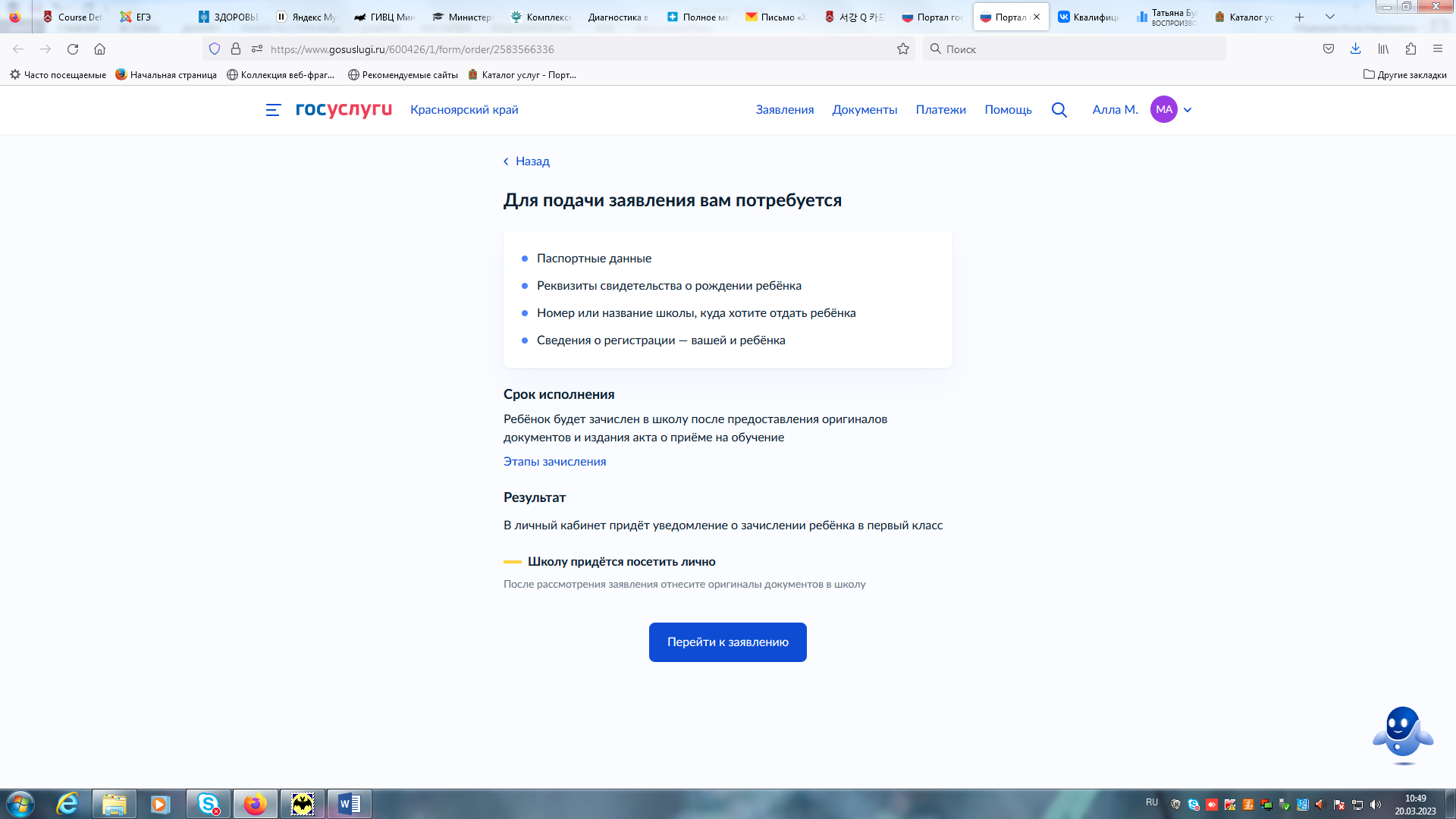 Вам следует выполнить следующее:1) Заполнить поля заявления на зачисление информацией о ребенке:ФИО, пол, дата рождения, место рождения, данные документа ребенка;льгота (либо ее отсутствие);адаптированная образовательная программа (указать при наличии заключения ПМПК);адрес фактического проживания ребёнка.2) После заполнения сведений о ребенке необходимо указать информацию об общеобразовательном учреждении (ОУ), в которое хотите отдать ребенка: из выпадающего меню выбрать «Красноярский край/городской округ ЗАТО город Железногорск/ Железногорск»; выбрать общеобразовательное учреждение, в которое направляется заявление.3) Следующий шаг-проверка и корректировка информации о заявителе, зафиксированной в его личном кабинете в системе Госуслуг, включая ответ на вопрос - кем является заявитель для ребенка (ФИО; данные документа заявителя; контактные данные заявителя; адрес места жительства заявителя).Ответив на все вопросы, Вы можете сохранить заявление. В любое время до отправки заявления Вы можете внести в него изменения. Отправить заявление в ОУ по микроучастку (кнопка «отправить») можно начиная с 00:00 часов 01 апреля 2023 года до 30 июня 2023 года.После отправки заявления посетите школу с оригиналами документов. Документы, которые Вам необходимо предъявить в ОУ:оригинал и копию свидетельства о рождении ребенка (обязательно);свидетельство о регистрации ребенка по месту жительства (обязательно);оригинал и копию документа, подтверждающий право заявителя представлять интересы ребенка в случае, если заявитель не является родителем (обязательно);оригинал и копию паспорта заявителя (главный разворот и страницу с пропиской) (обязательно);документ, подтверждающий льготу (в случае, если необходимо);справку с места работы родителя(ей) (законного(ых) представителя(ей) ребенка (при наличии права внеочередного или первоочередного приема на обучение);копию заключения психолого-медико-педагогической комиссии (при наличии);оригинал и копию медицинского полиса ребенка (желательно);оригинал и копию СНИЛС ребенка (желательно).Оригиналы свидетельства о рождении, паспорта заявителя, медицинского полиса ребенка и СНИЛС ребенка будут Вам возвращены.В личном кабинете на портале заявитель может просматривать список поданных заявлений и отслеживать их статусы.До момента, пока школа не получит соответствующих документов, прилагаемых к заявлению, заявление будет в статусе «заявление приостановлено-требуются оригиналы документов» с указанием срока предъявления заявителем запрашиваемых документов в школу.Уведомление о решении о зачислении в ОУ придет в Ваш личный кабинет после проверки документов и издания акта (приказа) о приеме на обучение, т.е. о зачислении в ОУ. Приказ о зачислении в ОУ по микроучастку по заявлениям, поданным в период с 01 апреля по 30 июня 2023 года, будет издан в первые три рабочих дня июня 2023 года, т.е. в период с 03 по 05 июля 2023 года.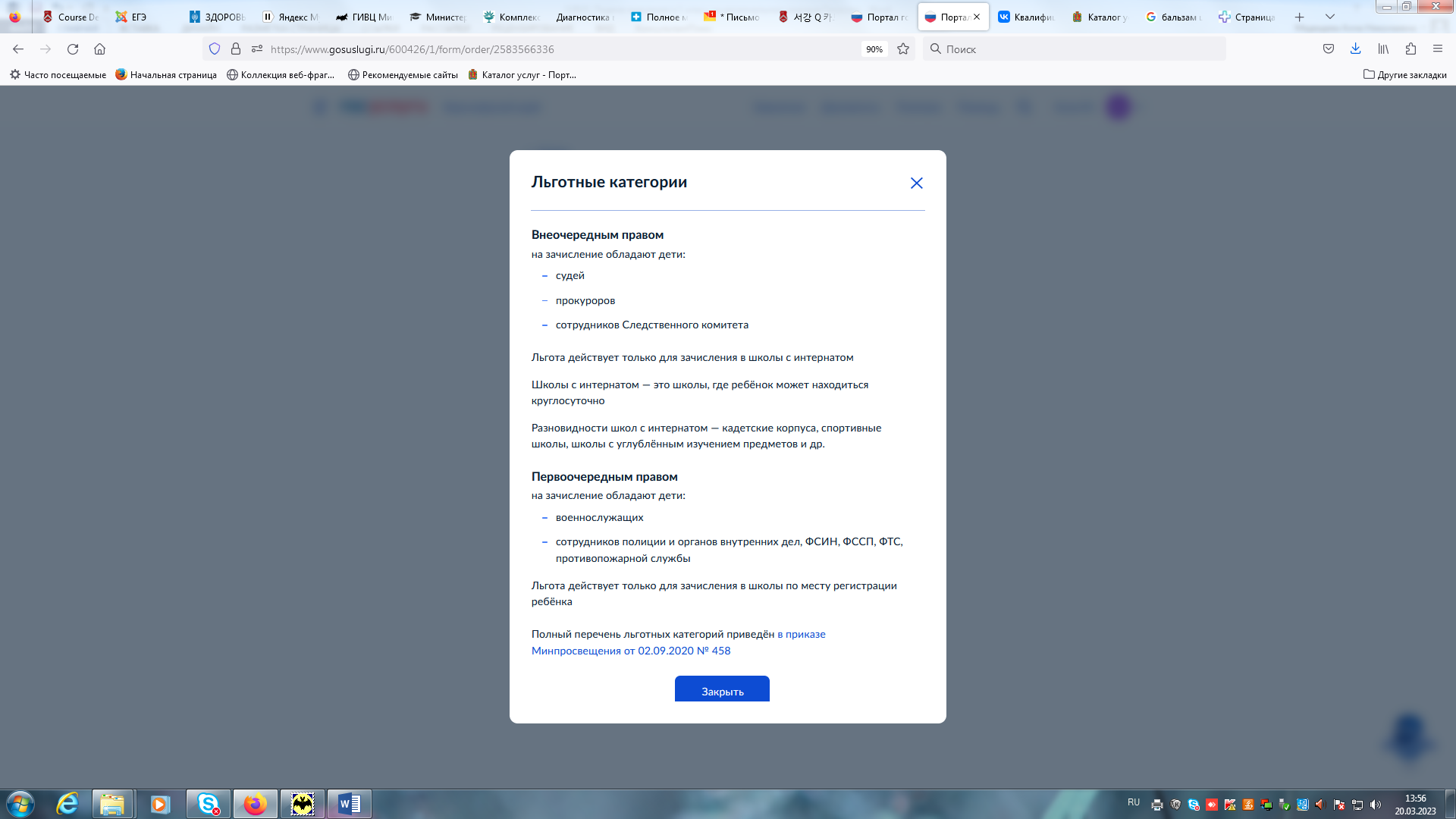 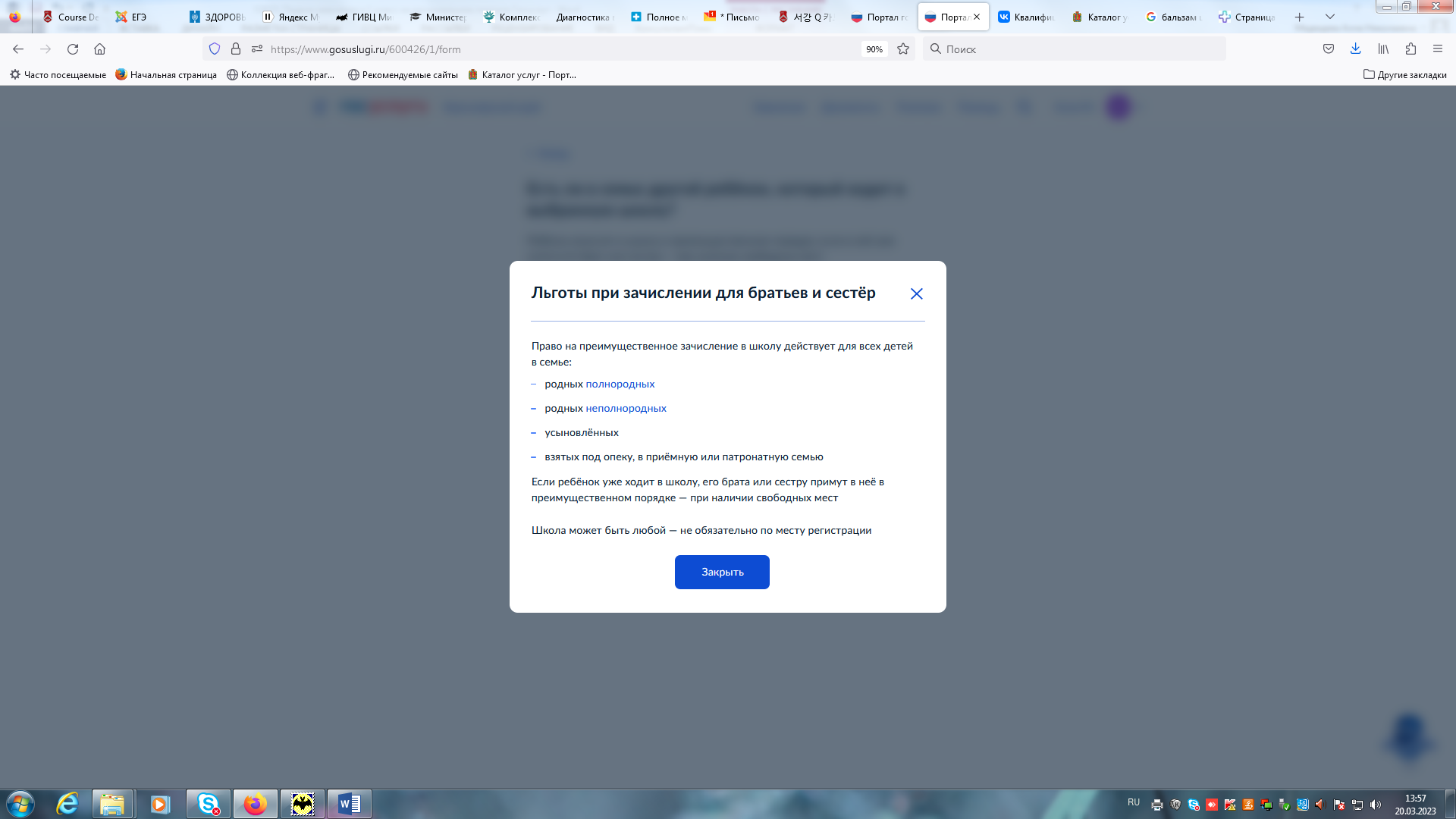 